МЕСТНАЯ АДМИНИСТРАЦИЯ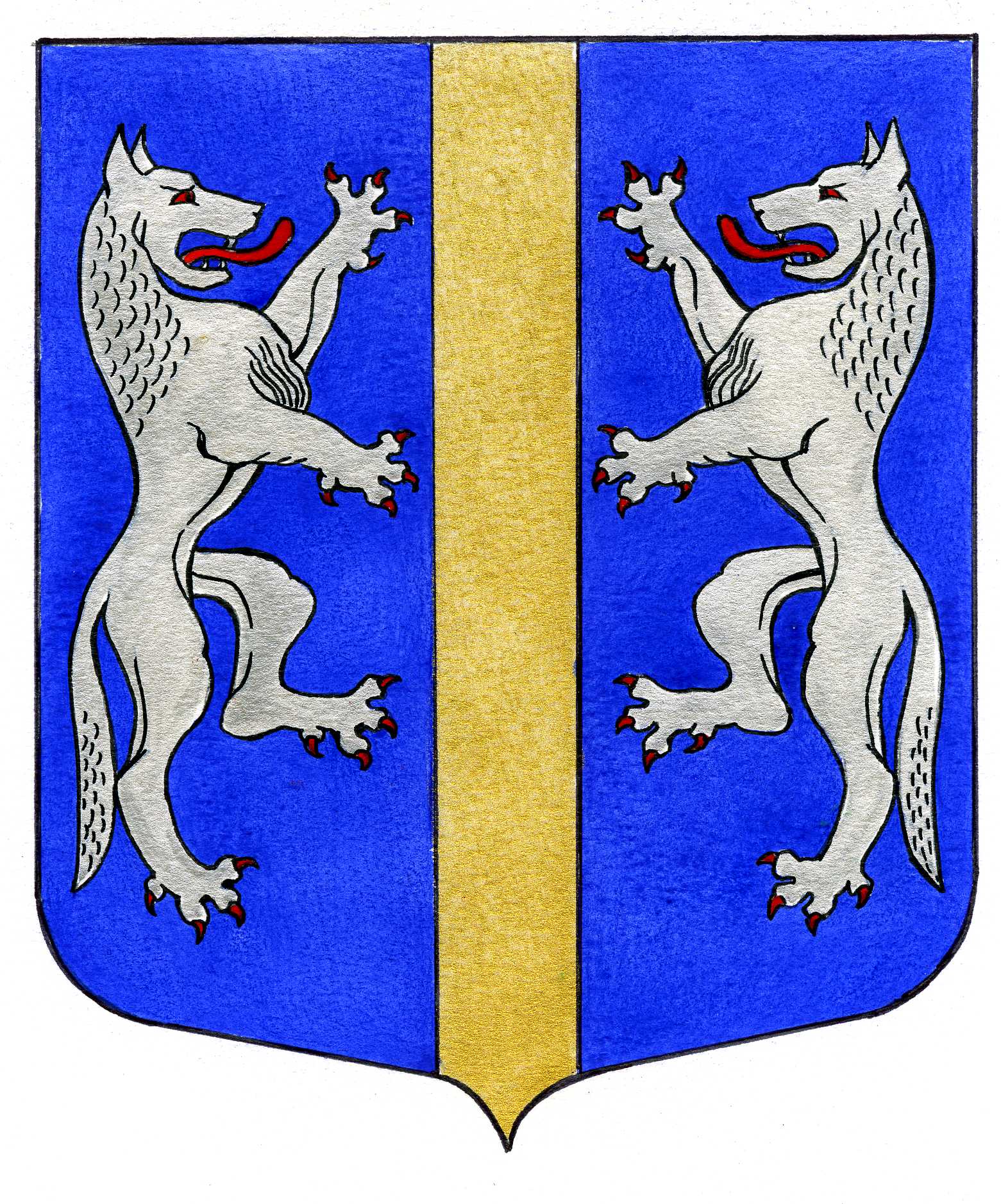 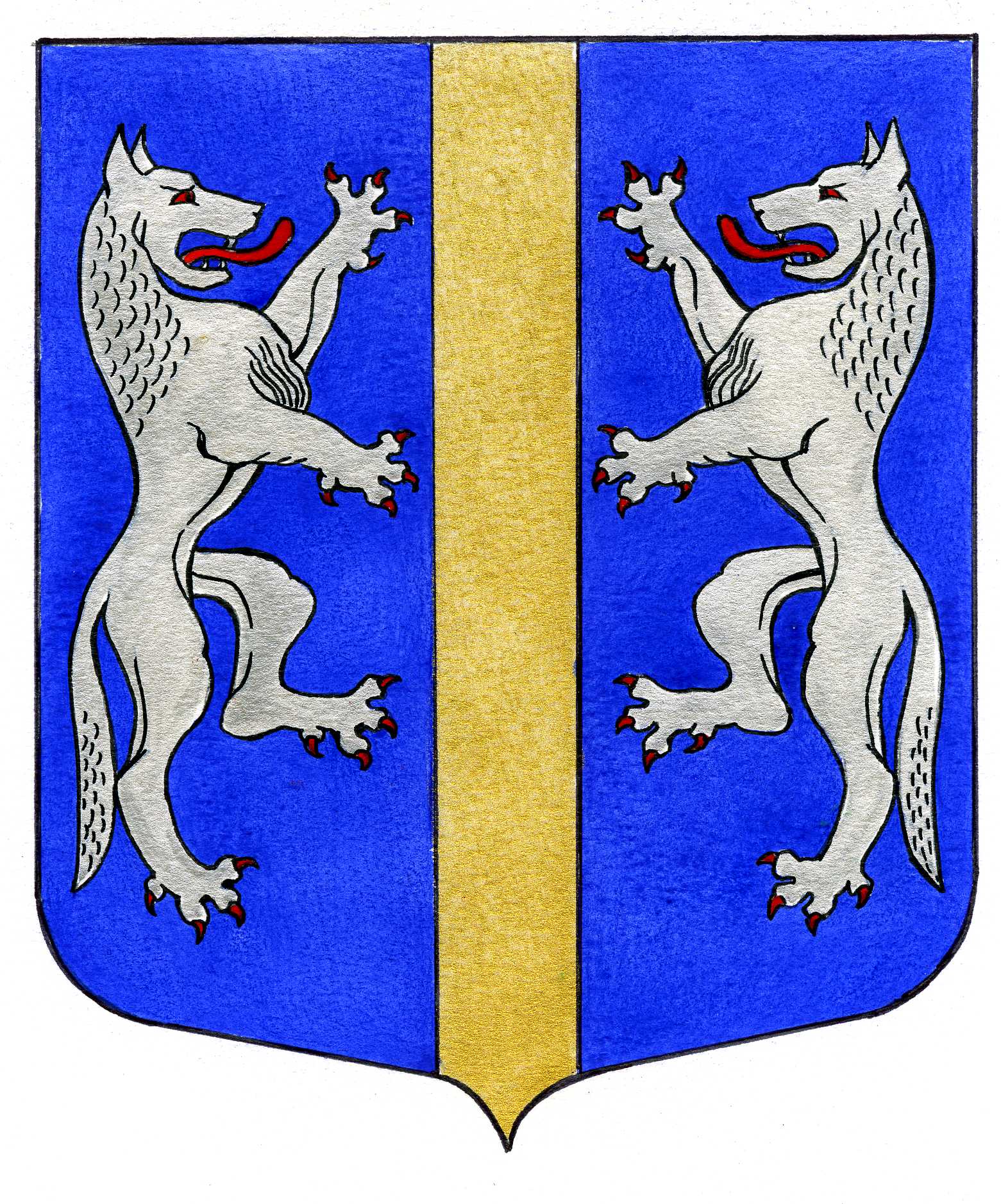 ВНУТРИГОРОДСКОГО МУНИЦИПАЛЬНОГО ОБРАЗОВАНИЯСАНКТ-ПЕТЕРБУРГАМУНИЦИПАЛЬНЫЙ ОКРУГ ВОЛКОВСКОЕ_____________________________________________________________________________ПОСТАНОВЛЕНИЕ22.11.2022                                                                                                                               № 77О внесении изменений в ПостановлениеМестной Администрации внутригородского муниципального образования Санкт-Петербурга муниципальный округ Волковское от 17.12.2012 № 67 «Об утверждении Административного регламентапо предоставлению Местной Администрацией МО МО Волковское,осуществляющей отдельные государственные полномочия Санкт-Петербургапо организации и осуществлению деятельности по опеке и попечительству,назначению и выплате денежных средств на содержание детей,находящихся под опекой или попечительством, и денежных средствна содержание детей, переданных на воспитание в приемные семьи, в Санкт-Петербурге,государственной услуги по выдаче разрешения на раздельное проживание попечителей и их несовершеннолетних подопечных». На основании протеста прокуратуры Фрунзенского района от 30.06.2022                                № 03-02-2022/240 и в соответствии с Федеральным законом от 27.07.2010 № 210-ФЗ                 «Об организации предоставления государственных и муниципальных услуг», Федеральным законом от 17.07.2009 № 172-ФЗ «Об антикоррупционной экспертизе нормативно правовых актов и проектов нормативных правовых актов», в целях приведения отдельных норм Административного регламента, утвержденного постановлением Местной Администрации внутригородского муниципального образования Санкт-Петербурга муниципальный округ Волковское от 17.12.2012 № 67, в соответствии с действующим законодательством РФ, Местная Администрация ПОСТАНОВЛЯЕТ:Внести следующие изменения и дополнения в постановление Местной Администрации внутригородского муниципального образования Санкт-Петербурга муниципальный округ Волковское от 17.12.2012 № 67 «Об утверждении Административного регламента по предоставлению Местной Администрацией МО МО Волковское, осуществляющей отдельные государственные полномочия Санкт-Петербурга по организации и осуществлению деятельности по опеке и попечительству, назначению и выплате денежных средств на содержание детей, находящихся под опекой или попечительством, и денежных средств на содержание детей, переданных на воспитание в приемные семьи, в Санкт-Петербурге, государственной услуги по выдаче разрешения на раздельное проживание попечителей и их несовершеннолетних подопечных» (далее – Административный регламент): пункт 2.7.1. Административного регламента читать в следующей редакции:«При предоставлении государственной услуги запрещено требовать от заявителя:предоставления на бумажном носителе документов и информации, электронные образы которых ранее были заверены усиленной квалифицированной подписью уполномоченного должностного лица многофункционального центра, за исключением случаев, если нанесение отметок на такие документы либо их изъятие является необходимым условием предоставления государственной или муниципальной услуги, и иных случаев, установленными федеральными законами;представления документов и информации или осуществления действий, представление или осуществление которых не предусмотрено нормативными правовыми актами, регулирующими отношения, возникающие в связи с предоставлением государственной услуги;представления документов и информации, которые находятся в распоряжении органов, предоставляющих государственную услугу, иных государственных органов, органов местного самоуправления и организаций, в соответствии с нормативными правовыми актами Российской Федерации, нормативными правовыми актами субъектов Российской Федерации и муниципальными правовыми актами.».пункт 4.5. Административного регламента читать в следующей редакции:«В рамках предоставления государственной услуги осуществляются плановые и внеплановые проверки полноты и качества предоставления государственной услуги.Глава Местной Администрации ежеквартально осуществляет выборочные проверки дел заявителей на предмет правильности принятия муниципальными служащими решений; а также внеплановые проверки в случае поступления жалоб (претензий) граждан на действия муниципальных служащих в рамках досудебного обжалования.».пункт 4.4. Административного регламента исключить.Постановление вступает в силу после его официального опубликования (обнародования).Контроль за выполнением настоящего постановления возложить на Главу Местной Администрации.Глава Местной Администрации                                                                    М.М. Раимов